Connect 2020: Guidelines to Support DELEGATIONS IN THE Preparation of Policy Statements for pp-14Background on ITU Vision, Strategic Goals and Global Telecommunication/ICT TargetsIn the forthcoming 2014 Plenipotentiary Conference, ITU membership is gearing up to set out an ambitious vision for the telecommunication/ICT sector for the year 2020. The measurable targets representing the four key goals that are part of the proposed 2016-2019 ITU strategic plan, as endorsed by Council 2014, set the high-level impact representing the change in the ICT sector that we all – as a Union, want to see in the world.The proposed vision, “an information society, empowered by the interconnected world, where telecommunication/ICTs enable and accelerate social, economic and environmentally sustainable growth and development for everyone”, and the following four complementary proposed goals and related targets to be achieved by 2020, compose the Connect 2020 framework:Growth – enable and foster access to and increased use of telecommunications/ICTsInclusiveness – bridge the digital divide and provide broadband for allSustainability – manage challenges resulting from telecommunication/ICT developmentInnovation and partnership – lead, improve and adapt to the changing telecommunication/ICT environment.Each goal reinforces the other; in growing ICT access, ITU Membership aim to foster growth in the use of telecommunication/ICTs and create a positive impact on short- and long-term socio-economic development. By including everyone, the benefits of telecommunication/ICTs would be extended to all – towards bridging the digital divide between the developed and developing worlds, as well as reaching marginalized and vulnerable populations. The ability to sustain the tremendous benefits from telecommunication/ICTs requires recognition that growth brings also challenges and risks that need to be managed. By innovating and advancing partnerships, the evolving telecommunication/ICT ecosystem can ensure its adaptation to the rapidly changing technological, economic and social environment.The vision, goals and targets, grouped under Connect 2020, have been elaborated in a process that lasted for more than a year and ensured wide participation of all stakeholders. ITU has engaged in an innovative public consultation process to gather views, managing to achieve active contribution of key entities that, in addition to Member States, included vendors of telecommunication/ICT equipment, telecom operators, international, regional and national associations and organizations, civil society and other private sector organizations.Setting the vision, goals and targets under Connect 2020 will be one of the major outcomes of PP-14. Since Connect 2020 introduces the common and shared vision for the telecommunication/ICT sector, it is an invitation to all stakeholders, not only Member States, but also private sector, government agencies, industry, academia and civil society, to work together towards “Connect 2020”.Policy Statement: How your country can contribute to Connect 2020Member States are invited to focus their policy statements on how they will contribute to the overall vision, goals and targets of Connect 2020. Such statements may include national commitments, announcement of partnerships, as well as launch of new initiatives, development assistance to other countries, among others.Policy statements, to be limited to 3 minutes each, may be structured around the following elements:For more information please refer to the Policy Statements website:
http://www.itu.int/PP14/statementsAnnex
Description of ITU Strategic Goals and Global Telecommunication/ICT TargetsITU Strategic GoalsGlobal Telecommunication/ICT TargetsPlenipotentiary Conference (PP-14)
Busan, 20 October – 7 November 2014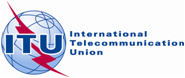 5 August 2014Goal 1: Growth – Enable and foster access to and increased use of telecommunications/ICTsRecognizing the role of telecommunication/ICTs as a key enabler for social, economic and environmentally sustainable development, ITU will work to enable and foster access to, and increase the use of telecommunication/ICTs. Growth in the use of telecommunication/ICTs has a positive impact on short- and long-term socio-economic development. The Union, including its members, are committed to working together and collaborating with all stakeholders in the telecommunication/ICT environment in order to achieve this goal.Goal 2: Inclusiveness – Bridge the digital divide and provide broadband for allBeing committed to ensuring that everyone without exception benefits from telecommunication/ICTs, ITU will work to bridge the digital divide and enable the provision of broadband for all. Bridging the digital divide focuses on global telecommunication/ICT inclusiveness, fostering telecommunication/ICT access, accessibility, affordability and use in all countries and regions and by all peoples, including marginal and vulnerable populations, such as women, children, people with different income levels, Indigenous Peoples, older persons and persons with disabilities. The Union will continue to work towards enabling the provision of broadband for all, so everyone can take advantage of these benefits.Goal 3: Sustainability – Manage challenges resulting from telecommunication/ICT developmentTo promote the beneficial use of telecommunication/ICTs, the Union recognizes the need to manage challenges that emerge from the rapid growth of telecommunication/ICTs. The Union focuses on enhancing the sustainable and safe use of telecommunication/ICTs, in close collaboration with all organizations and entities. Accordingly, the Union will work towards minimizing the negative impact of undesired collaterals, such as cybersecurity threats, including potential harm to most vulnerable parts of the society, in particular children, and negative effects on the environment, including e-waste.Goal 4: Innovation and partnership – Lead, improve and adapt to the changing telecommunication/ICT environmentThe fourth goal of the Union’s strategy for 2016-2019 is innovation: fostering an innovative ecosystem and adapting to the changing telecommunication/ICT environment. In the rapidly evolving environment, the goal set by the Union is to contribute to the development of an environment that is sufficiently conducive to innovation, where advances in new technologies and strategic partnerships become a key driver for the post-2015 development agenda. The Union recognizes the global need to adapt systems and practices continuously, since technological innovation is transforming the telecommunication/ICT environment. The Union recognizes the need to foster the engagement and cooperation with other entities and organizations in pursuing that goal.Goal 1 Growth – Enable and foster access to and increased use of telecommunications/ICTsTarget 1.1: Worldwide, 55% of households should have access to the Internet by 2020Target 1.2: Worldwide, 60% of individuals should be using the Internet by 2020Target 1.3: Worldwide, telecommunication/ICTs should be 40% more affordable by 2020Goal 2 Inclusiveness –Bridge the digital divide and provide broadband for allTarget 2.1.A: In the developing world, 50% of households should have access to the Internet by 2020Target 2.1.B: In the least developed countries (LDCs), 15% of households should have access to the Internet by 2020Target 2.2.A: In the developing world, 50% of individuals should be using the Internet by 2020Target 2.2.B: In the least developed countries (LDCs), 20% of individuals should be using the Internet by 2020Target 2.3.A: The affordability gap between developed and developing countries should be reduced by 40% by 2020Target 2.3.B: Broadband services should cost no more than 5% of average monthly income in developing countries by 2020Target 2.4: Worldwide, 90% of the rural population should be covered by broadband services by 2020Target 2.5.A: Gender equality among Internet users should be reached by 2020Target 2.5.B: Enabling environments ensuring accessible telecommunications/ICTs for persons with disabilities should be established in all countries by 2020Goal 3 Sustainability – Manage challenges resulting from the telecommunication/ICT developmentTarget 3.1: Cybersecurity readiness should be improved by 40% by 2020Target 3.2: Volume of redundant e-waste to be reduced by 50% by 2020Target 3.3: Green House Gas emissions generated by the telecommunication/ICT sector to be decreased per device by 30% by 2020Goal 4 Innovation and partnership – Lead, improve and adapt to the changing telecommunication/ICT environmentTarget 4.1: Telecommunication/ICT environment conducive to innovationTarget 4.2: Effective partnerships of stakeholders in telecommunication/ICT environment